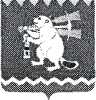 Доклад на расширенное аппаратное совещание 02.07.2018 по вопросу организации благоустройства территории поселка Буланаш Артемовского городского округа в 2018 году	Согласно Положения ТОМС пос. Буланаш осуществляет организацию  подведомственной территории (включая освещение улиц, озеленение территории, установку указателей с наименованиями улиц и номерами домов, размещение и содержание МАФ), а также использования, охраны, защиты, воспроизводства городских лесов, лесов особо охраняемых природных территорий, расположенных на подведомственной территории.	Для осуществления данных полномочий в части обеспечения уличного освещения в 2018 году ТОМС поселка Буланаш заключен контракт № 0162300062618000002-0309398-01 от 22.02.2018 года на выполнение работ по содержанию сетей и наружного освещения поселка Буланаш. ИП Упоров О.Г. приступил к выполнению договорных обязательств с момента заключения контракта. Проводится ревизия оборудования, отладка реле, установка опор, замена светильников.		В связи с ограниченным финансированием не предусмотрены планом работ на 2018 год, но необходимы к исполнению в связи с требованием сетевой организации следующие виды работ: замена щитового оборудования в ТП, в т.ч. замена и установка ПУ – на сумму 604,5 тыс.руб. Требуется замена алюминиевого кабеля на СИП на протяжении 27 км.  	В соответствии со сметой расходов ТОМС поселка Буланаш на оплату потребленной электроэнергии для нужд уличного освещения предусмотрено 1 396 тыс. руб. Вместе с тем, за период с января по май 2018 года оплачено за потребленную электроэнергию - 869 тыс. руб. Расчетная величина суммы денежных средств на оплату электроэнергии на год – 1 725 тыс. руб. 	Выполнение работ по спилу и подрезке деревьев, сбору, вывозу и утилизации подрезанных частей деревьев на территории поселка Буланаш в 2018 году осуществлялось ИП Маглюк Е.А, в соответствии с заключенным контрактом от 01.06.2018 года №0162300062618000009-0309398-01. Кроме того производятся работы по вырубке кустарников и подрезке деревьев вблизи улично-дорожной сети. В рамках мероприятий по озеленению территории выполнены следующие работы:-	посадка саженцев лиственных пород деревьев и кустарников;-	подготовлена почва, высажена рассада цветов, осуществляется прополка и полив на клумбах у здания ТОМС посёлка Буланаш, у памятников на территории поселка;-	запланировано механизированное выкашивание травы на территории вокруг памятников в течении летнего периода 4 раза;-	обрезка и прореживание одиночных кустарников с вывозкой.Указатели с наименованиями улиц и номеров домов размещены. Производится замена пришедших в негодность по мере необходимости.Проект протокольного поручения: Принять информацию к сведению.Предусмотреть в смете расходов ТОМС поселка Буланаш на 2019 год по статье наружное освещение на оплату потребленной электроэнергии сумму в размере 1725 тыс.руб., а также на обслуживание наружного освещения, замену оборудования – 1800 тыс.руб.Председатель Территориального органа                                                                                       местного самоуправления пос. Буланаш                                   Л.И. Вандышева Артемовский городской округТерриториальный орган местного самоуправления поселка Буланаш  пл. Театральная, д.1, к. а, п. Буланаш,Артемовский район,Свердловская область, 623794Тел/факс (34363) 5-57-33 «____» __________________2018  №_____